Informatie deelnemende werkgevers – 8 september 2022ASTICT (landelijk)
staat voor iedereen openWij bemiddelen voor functies en specialisaties als Software tester TMap, Helpdesk specialist Windows, Systeembeheerder Windows Linux, Developer .NET C# Java PHP, Ethical hacker, Cyber Securityspecialist en Data analist R Python.Berenschot (landelijk)
staat voor iedereen openAls sociaal werkgever wil Berenschot vooroplopen als het gaat om inclusief werkgeverschap - het in dienst nemen van mensen met inzet naar vermogen. Daarom hanteren wij een actief beleid om te komen tot een divers personeelsbestand waarin iedereen ongeacht zijn achtergrond welkom is. Zo brengen wij de pijlers onder onze advieswerkzaamheden - oplossen van bestuurlijke en maatschappelijke vraagstukken, het realiseren van nieuwe strategieën, verbeteren van organisatieprestaties en bouwen en ontwikkelen van menselijk kapitaal - tot leven in onze eigen organisatie.Om ons streven naar diversiteit te realiseren, zijn we in 2014 het traject Berenschot Inclusief gestart. We zijn bewust op zoek naar medewerkers met verschillende achtergronden. 

De Nederlandsche Bank (DNB) (Amsterdam)
staat voor iedereen open

Technologische innovaties als virtuele valuta, robotisering en blockchaintechnologie hebben de financiële wereld compleet door elkaar geschud. Bij De Nederlandsche Bank (DNB) hebben we dus experts op het gebied van IT en data nodig om ons werk goed te kunnen blijven uitvoeren.Bij DNB werken we meer en meer digitaal en data-gedreven, zodat we maximale waarde uit data kunnen halen. Als IT- of dataspecialist krijg je alle ruimte om hieraan een flinke bijdrage te leveren. Bijvoorbeeld door wensen en eisen van gebruikersgroepen te vertalen naar informatieproducten zoals dashboards, rapporten of specifieke programma’s. Ook kun je werken aan de continuïteit van betrouwbare gegevensstromen voor rapportages van financiële instellingen.Interesse? Neem eens een kijkje op werkenbijDNB.nlExact (landelijk)
Staat voor iedereen open

Looking for a fresh challenge? Are you actively working on your own development? As a market leader in financial and business software, we know exactly how that feels. Day in, day out, our 1,850 specialists work on changes and improvements. They ensure that in a world where developments occur in rapid succession, both we and our customers stay one step ahead.Check out our vacancies and internships now and who knows, you could soon be signing up for your own dose of challenge and innovation!https://www.exact.com/careers/vacanciesEnergieQ Sterk Sociaal (landelijk)
staat voor iedereen openHeb jij een arbeidsbeperking en/of kun jij om een andere reden extra ondersteuning gebruiken bij het vinden van werk? EnergieQ Sterk Sociaal helpt jou graag in de begeleiding naar een passende baan. Wij werken vanuit de overtuiging dat participatie van mensen met een arbeidsbeperking altijd begint bij werk. Vanuit werk maken wij de beste match tussen jou en onze opdrachtgevers. Hierbij staan jouw mogelijkheden centraal. Wij denken vanuit kansen, ontwikkeling en talent.Gemeente Amsterdam (Amsterdam)
doelgroepenregistratie vereistWij komen graag in gesprek met gemotiveerde kandidaten die van betekenis willen zijn voor de stad Amsterdam.Het is van belang dat de werkzoekenden beschikken over een registratie in het Doelgroepenregister (of daar eventueel voor in aanmerking komen.)Nationale Nederlanden (NN) (Regio Randstad)Staat voor iedereen openBij NN is het ons doel om mensen te helpen zorgen voor wat zij echt belangrijk vinden. We zetten onze middelen, kennis en relaties in voor het welzijn van onze klanten, het versterken van de maatschappij, het beschermen van het milieu, en het bijdragen aan een stabiele, inclusieve en duurzame economie.

Werk is een belangrijk onderdeel van je leven. Maar jij bent meer dan alleen collega en dat snappen we bij NN heel goed. Vaardigheden en competenties ontwikkel je niet alleen op werk. Je hebt verschillende rollen in het leven en overal neem je wat van mee. Dat maakt ons allemaal anders.

Onze benadering van diversiteit en inclusie is eenvoudig: Iedereen hoort erbij. Samen bouwen we aan een omgeving waarin mensen zich welkom, gewaardeerd en gerespecteerd voelen. Bij NN geloven we dat verschillen ons samen beter maken en dat jij, op basis van jouw unieke talenten en perspectieven, bijdraagt aan wat echt belangrijk is. Niet voor niets is 'You matter' de belofte die we doen. Jij doet ertoe, in alle rollen die je vervult want wat belangrijk is voor jou, is belangrijk voor ons.Nike Europe Inc. (Amsterdam)Staat voor iedereen openLet op: voertaal is Engels!NIKE, Inc. does more than outfit the world’s best athletes. It is a place to explore potential, obliterate boundaries and push out the edges of what can be. The company looks for people who can grow, think, dream and create. Its culture thrives by embracing diversity and rewarding imagination. The brand seeks achievers, leaders and visionaries. At NIKE, Inc. it’s about each person bringing skills and passion to a challenging and constantly evolving game.Publieke Omroep (regio Amsterdam-Hilversum)Het Nederlandse publieke omroepbestel bestaat uit de overkoepelende bestuursorganisatie NPO. En de publieke omroepen, die de radio, televisie en online programma’s maken. Op 8 september staan enkele omroepen, waaronder de NTR en de NPO-organisatie, gezamenlijk op de Meet & Greet in Amsterdam om jou te ontmoeten! De publieke omroepen en NPO kennen veel verschillende functies waarvoor met enige regelmaat vacatures openstaan. Hier werken niet alleen programmamakers en journalisten, er zijn ook veel verschillende banen te vinden bij de ondersteunende afdelingen. Denk daarbij aan vacatures binnen ICT, financiën, juridische zaken, HR, marketing, communicatie en onderzoek. Kortom, de verschillende omroepen van de publieke omroep bieden veel verschillende banen aan. En we hopen dan ook zoveel mogelijk mensen te ontmoeten in Amsterdam! Reveal Talent (landelijk)
staat voor iedereen openReveal creëert nieuw perspectief op werk voor iedereen die een afstand tot de arbeidsmarkt ervaart. Werk dat bij jou past. Werk dat aansluit bij jouw niveau, je kennis en vaardigheden, je persoonlijkheid en je ondersteuningsbehoeften. Wij halen deze informatie over jou naar boven met onze op maat gemaakte assessments en goede gesprekken. Daarna gaan we samen met jou op zoek naar de best passende kansen op de arbeidsmarkt! Voor meer informatie kan je kijken op onze website: www.revealtalent.nl.
Rijksoverheid – Team Diversiteit & Inclusie (landelijk)
doelgroepenregistratie vereist

Team Diversiteit & Inclusie ondersteunt het Rijk met verschillende diensten ter bevordering van diversiteit en inclusie op de werkvloer, waaronder de invulling van de Banenafspraak.
Wij willen graag kennismaken met mensen die in aanmerking willen komen voor een baan op MBO/HBO/WO-niveau bij een van de rijksdiensten in Nederland. Voorwaarde in het kader van de Banenafspraak is wel dat je bent opgenomen in het landelijke doelgroepregister. De Rijksoverheid is een hele grote, landelijke organisatie met heel veel verschillende mogelijkheden. Of je nu aan het werk wilt als administratief medewerker, beleidsmedewerker, juridisch medewerker, of een leuke functie binnen het IT-vakgebied zoekt, we hebben het allemaal.

Tijdens de Meet & Greet ga je in gesprek met een van de recruiters van Team D&I. Samen met hem/haar ga je onderzoeken welke mogelijkheden er zijn binnen jouw specifieke vakgebied (of daarbuiten).
Sociale Verzekeringsbank (SVB) (landelijk)
Doelgroepregistratie vereistWerken bij de SVB: kansen op interessant en waardevol werkDe SVB wil graag kennismaken met mensen die interessant en waardevol werk zoeken en die opgenomen staan in het doelgroepenregister van het UWV. We hebben ruimte voor ongeveer 30 extra plekken. We doen dit niet alleen om te voldoen aan de banenafspraak maar omdat de SVB het als goed werkgever belangrijk vindt om werkzoekenden met een afstand tot de arbeidsmarkt de gelegenheid te geven te integreren in het arbeidsproces en een inclusief werkgever te zijn.Samen met jou kijken we of we vanuit jouw vaardigheden, talenten en belastbaarheid het werk zo kunnen indelen dat er een toegankelijke baan uit ontstaat. De SVB vindt ontwikkeling belangrijk. Dat betekent dat je kansen krijgt om te groeien in je functie of door te groeien binnen de SVB. Denk je dat je met jouw opleiding of ervaring kan bijdragen aan ons werk? Kom dan kennis met ons maken. Twijfel je of de Sociale Verzekeringsbank wat voor je is? Kom met je vragen naar de meet en greet, we beantwoorden ze graag voor je.
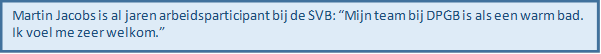 Wat voor werk doen mensen bij de SVB?Veel collega’s hebben een juridische en of administratieve achtergrond: ze behandelen de dossiers van burgers/klanten en staan hen te woord. Andere collega’s schrijven beleid, standaardbrieven en instructies om deze collega’s te ondersteunen bij hun werk. We hebben ook een grote IT-afdeling die de systemen onderhoudt die nodig zijn om ons werk te doen voor ongeveer vijf miljoen burgers. Maar we hebben bijvoorbeeld ook een afdeling strategie en externe betrekkingen, audit dienst, data-analisten, proces-analisten, HR, een financiële afdeling, vertalers (voor brieven uit het buitenland) en een eigen Academie die mensen opleidt in de wetten die we uitvoeren.Wat is de Sociale Verzekeringsbank?Wij werken aan de (financiële) bestaanszekerheid van burgers in Nederland. Dit filmpje legt het in 3 minuten uit: https://www.svb.nl/nl/over-de-svb/wie-zijn-we/het-verhaal-van-de-svb.Verder zijn we enorm trots dat we verkozen zijn tot “overheidsorganisatie van het jaar”. We voeren ons werk goed uit én we proberen het verschil te maken als de regels te ingewikkeld worden voor individuele burgers.Standplaats en reisafstandEr is vaak flexibiliteit mogelijk als reizen bezwaarlijk is: bijna alle 4000 collega’s werken sinds de coronacrisis thuis. Na corona gaan we deels terug naar kantoor. Afhankelijk van werkplek en functie zal je meer of minder thuis kunnen werken. In de periode dat je wordt ingewerkt werk je waarschijnlijk meer tijd op kantoor.Het hoofdkantoor staat in Amstelveen. Dat is de standplaats voor veel staffuncties, samen met de locaties in Utrecht. De collega’s die dossiers behandelen en burgers te woord staan, werken verspreid door het land in tien verschillende kantoren, die goed per openbaar vervoer te bereiken zijn. Als je door je beperking niet met het openbaar vervoer kan reizen, regelen we een parkeerplaats voor je.Belangrijk voor mensen die visuele hulpsoftware en hardware gebruiken: dit werkt niet of nauwelijks met onze thuiswerkplek. In die situaties is voltijds op kantoor werken nog noodzakelijk. Ondanks de inzet van gespecialiseerde bureaus is dit tot op heden nog niet gelukt.ArbeidsvoorwaardenAls er sprake is van een match tussen jou en de SVB starten we in principe met een proefplaatsing vanuit het UWV of de gemeente. Als dat goed gaat kom je daarna voor bepaalde tijd in dienst bij de SVB. In geval je goed functioneert en er is sprake van structureel werk kan aan jou na verloop van tijd een contract voor onbepaalde tijd worden aangeboden.Je salaris is afhankelijk je werkzaamheden, ervaring, belastbaarheid en je loonwaarde. De SVB heeft daarnaast een modern arbeidsvoorwaardenpakket dat o.a. bestaat uit een Individueel keuzebudget (16,33% van je salaris), ruim 5 weken vakantie (bij een voltijds dienstverband), volop ontwikkelmogelijkheden en een goede reiskostenvergoeding.
Van Lanschot Kempen (regio Amsterdam)Staat voor iedereen openHet verhaal van Van Lanschot Kempen is een boeiend verhaal. Het is een verhaal over mensen die durven en actief zijn. Een verhaal over intelligente doeners die verantwoordelijkheid nemen, verwachtingen overtreffen, de kansen die ze zien goed overwegen en daarna verzilveren. Mensen die ondernemen, altijd inzet tonen voor hun werk en hun steentje willen bijdragen aan belangrijke thema’s als duurzaamheid en vitaliteit. Ben jij zo iemand? Dan krijg je bij ons alle kansen.Diversiteit staat bij Van Lanschot Kempen hoog in het vaandel. Om dit succesvol te maken is een inclusieve cultuur een randvoorwaarde. Dit vraagt om een inclusieve mindset van elke medewerker zodat iedereen bij Van Lanschot Kempen zich thuis voelt ongeacht je achtergrond of het geluid dat je laat horen. Dit gaat niet alleen over acceptatie maar ook over écht gezien en gehoord worden.   Wil je meer weten over ons of over de openstaande vacatures? Ga dan naar: www.werkenbijvanlanschotkempen.nlVodafoneZiggo (landelijk)Staat voor iedereen openTwee merken. Eén bedrijf. Wij zijn VodafoneZiggo. Allemaal werken we aan één doel: zorgen dat onze klanten altijd verbonden zijn en toegang hebben tot het beste entertainment. Dat kun je doen als monteur, winkelmedewerker, klantenservicemedewerker of met een functie op onze kantoren, bijvoorbeeld als marketeer of netwerkdesigner. VodafoneZiggo vindt het belangrijk dat iedereen zijn talenten kan benutten. Benieuwd naar wat we te bieden hebben? Kijk dan op onze carrièrewebsite of check de vacatures en kom met ons in gesprek.
Vrije Universiteit (VU) (Amsterdam)
Doelgroepregistratie vereistBijdragen aan een betere wereld, door onderscheidend onderwijs en grensverleggend onderzoek. Dat is de ambitie van de Vrije Universiteit Amsterdam (VU). Een universiteit waar persoonlijke vorming én maatschappelijke betrokkenheid centraal staan. Waar we vanuit verschillende disciplines en achtergronden samenwerken aan innovaties en nieuwe inzichten.

Ons onderwijs en onderzoek beslaat het hele wetenschappelijke spectrum – van alfa, gamma en bèta tot leven en medisch – en is ingericht langs vier maatschappelijke thema’s: Connected World, Governance for Society, Human Health and Life Science en Science for Sustainability. Zo stimuleren we de multidisciplinaire samenwerking waar de maatschappelijke problemen van nu en straks om vragen. De uitstekend bereikbare VU Campus is gevestigd in het hart van de Amsterdamse Zuidas, een inspirerende omgeving voor onderwijs en onderzoek. Aan de VU werken ruim 4.600 medewerkers en volgen ruim 26.500 studenten wetenschappelijk onderwijs.

Maatschappelijke betrokkenheid staat bij de VU centraal. Wij zien het als onze verantwoordelijkheid om mensen met een arbeidsbeperking gelijke kansen te bieden om maatschappelijk bij te dragen en een onderdeel te zijn van het arbeidsproces. Indien mogelijk creëren wij ook mogelijkheden bij zowel faculteiten en diensten om mensen met een arbeidsbeperking een uitdagende baan en een veilige werkomgeving te bieden.